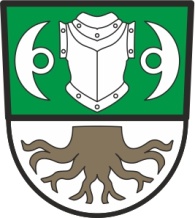 Obecně závazná vyhláška obce Brnířov č. 3/2019,o místním poplatku za užívání veřejného prostranstvíZastupitelstvo obce Brnířov se na svém zasedání dne 25. 3. 2019 usnesením 
č. 79 usneslo vydat na základě § 14 odst. 2 zákona č. 565/1990 Sb., o místních poplatcích, ve znění pozdějších předpisů), a v souladu s § 10 písm. d) a § 84 odst. 2 písm. h) zákona 
č. 128/2000 Sb., o obcích (obecní zřízení), ve znění pozdějších předpisů, tuto obecně závaznou vyhlášku (dále jen „vyhláška“): Čl. 1Úvodní ustanoveníObec Brnířov touto vyhláškou zavádí místní poplatek za užívání veřejného prostranství (dále jen „poplatek“).Řízení o poplatcích vykonává obecní úřad Brnířov (dále jen „správce poplatku“).Čl. 2Předmět poplatku a poplatníkPoplatek za užívání veřejného prostranství se vybírá za zvláštní užívání veřejného prostranství, kterým se rozumí provádění výkopových prací, umístění dočasných staveb a zařízení sloužících pro poskytování prodeje a služeb, pro umístění stavebních nebo reklamních zařízení, zařízení cirkusů, lunaparků a jiných obdobných atrakcí, umístění skládek a užívání tohoto prostranství pro kulturní, sportovní a reklamní akce nebo potřeby tvorby filmových a televizních děl.Poplatek za užívání veřejného prostranství platí fyzické i právnické osoby, které užívají veřejné prostranství způsobem uvedeným v odstavci 1 (dále jen „poplatník“).Čl. 3  Veřejná prostranství 	Poplatek se platí za užívání veřejných prostranství, která jsou a graficky vyznačena na mapě v příloze č. 1. Tato příloha tvoří nedílnou součást této vyhlášky.Čl. 4Vznik a zánik poplatkové povinnostiPoplatková povinnost vzniká dnem, kdy započalo zvláštní užívání veřejného prostranství a zaniká dnem, který následuje po dni, kdy toto užívání bylo ukončeno. Čl. 5Ohlašovací povinnostPoplatník je povinen ohlásit zvláštní užívání veřejného prostranství správci poplatku nejpozději 15 dní před zahájením užívání veřejného prostranství. V případě užívání veřejného prostranství po dobu kratší než 3 dny, je povinen splnit ohlašovací povinnost nejpozději v den zahájení užívání veřejného prostranství. Pokud tento den připadne na sobotu, neděli nebo státem uznaný svátek, je poplatník povinen splnit ohlašovací povinnost nejblíže následující pracovní den.V ohlášení poplatník uvedejméno, popřípadě jména, a příjmení nebo název nebo obchodní firmu, obecný identifikátor, byl-li přidělen, místo pobytu nebo sídlo, sídlo podnikatele, popřípadě další adresu pro doručování; právnická osoba uvede též osoby, které jsou jejím jménem oprávněny jednat v poplatkových věcech,čísla všech svých účtů u poskytovatelů platebních služeb, včetně poskytovatelů těchto služeb v zahraničí, užívaných v souvislosti s podnikatelskou činností, v případě, že předmět poplatku souvisí s podnikatelskou činností poplatníka,další údaje rozhodné pro stanovení výše poplatkové povinnosti, zejména předpokládanou dobu, způsob, místo a výměru užívání veřejného prostranství, včetně skutečností dokládajících vznik nároku na případnou úlevu nebo osvobození od poplatku.Poplatník, který nemá sídlo nebo bydliště na území členského státu Evropské unie, jiného smluvního státu Dohody o Evropském hospodářském prostoru nebo Švýcarské konfederace, uvede kromě údajů požadovaných v odstavci 
2 adresu svého zmocněnce v tuzemsku pro doručování.Dojde-li ke změně údajů uvedených v ohlášení, je poplatník povinen tuto změnu oznámit do 15 dnů ode dne, kdy nastala.V případě, že poplatník nesplní povinnost ohlásit údaj rozhodný pro osvobození nebo úlevu od poplatku ve lhůtě stanovené obecně závaznou vyhláškou v odst. 4, nárok na osvobození nebo úlevu od tohoto poplatku zaniká; za nesplnění této povinnosti nelze uložit pokutu za nesplnění povinnosti nepeněžité povahy.Čl. 6Sazba poplatkuSazba poplatku činí za každý i započatý m2 a každý i započatý den:za umístění dočasných staveb a zařízení sloužících pro poskytování služeb..5 Kč,za umístění dočasných staveb sloužících pro poskytování prodeje…..……….5 Kč,za umístění zařízení sloužících pro poskytování prodeje...............................50	Kč,za umístění stavebních zařízení ......................................................................5 Kč,za umístění reklamních zařízení ....................................................................50	Kč,za umístění skládek .......................................................................................10	Kč,za užívání veřejného prostranství pro reklamní akce ....................................10 Kč,za užívání veřejného prostranství pro potřeby tvorby filmových a televizních děl...................................................................................................................10	Kč.Čl. 7Splatnost poplatku Poplatek je splatný ve lhůtě do 7 dnů ode dne zahájení užívání veřejného prostranství.Čl. 8Osvobození Poplatek se neplatí:z akcí pořádaných na veřejném prostranství, jejichž výtěžek je určen na charitativní a veřejně prospěšné účely, za vyhrazení trvalého parkovacího místa pro osobu zdravotně postiženou.Čl. 9Navýšení poplatku Nebudou-li poplatky zaplaceny poplatníkem včas nebo ve správné výši, vyměří mu správce poplatku poplatek platebním výměrem nebo hromadným předpisným seznamem.Včas nezaplacené nebo neodvedené poplatky nebo část těchto poplatků může správce poplatku zvýšit až na trojnásobek; toto zvýšení je příslušenstvím poplatku.Čl. 10ÚčinnostTato vyhláška nabývá účinnosti patnáctým dnem po dni vyhlášení.	Petr Kaše v. r. 	Zdeněk Šup v. r. 		místostarosta	starostaVyvěšeno na úřední desce dne:   28.3.2019Sejmuto z úřední desky dne:        12.4.2019Vyvěšeno na elektronické úřední desce dne:    28.3.2019Sejmuto z elektronické úřední desky dne:        12.4.2019